Raport z projektu badawczego „Czy Poddębice są miastem ekologicznym?”zrealizowanego przez uczniów Szkoły Podstawowej nr1 im. Lotników Polskich w Poddębicach.	Celem projektu było:Zbadanie świadomości i  postaw proekologicznych społeczeństwa.Ocena działań samorządów lokalnych w zakresie ochrony środowiska.Kształtowanie świadomości ekologicznej wśród dzieci i młodzieży szkolnej.Zastosowane techniki badawcze:Ankieta „Ekologia w moim domu”Ankieta „ Czy Poddębice są miastem ekologicznym?”Badanie ilości odpadów w gospodarstwach domowych.Wycieczka do Oczyszczalni Ścieków w Poddębicach.Wycieczka do Geotermii Poddębice.Zajęcia warsztatowe – wykonanie i rozprowadzenie ulotek propagujących zachowania przyjazne środowisku.Spotkanie z przedstawicielem Urzędu Miejskiego w Poddębicach podsumowującego projekt  badawczy.Wyniki badań i wnioski.W ankiecie „Czy Poddębice są miastem ekologicznym”  wzięło udział 285 osób.- Na pytanie: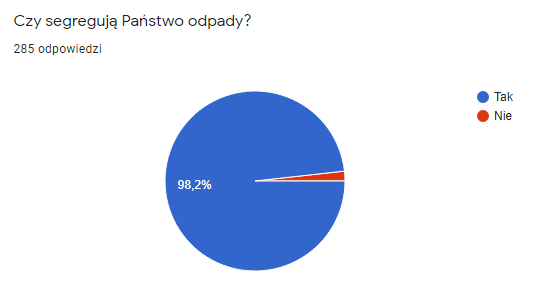 -  Wyniki w efekcie zadanego pytania: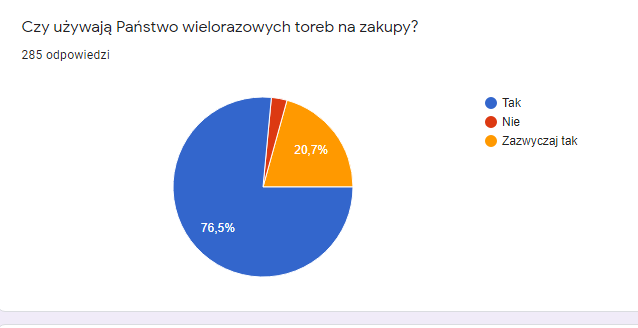 Ponad 75% badanych używa toreb wielorazowych podczas zakupów,  a tylko ok. 3% nadal pakuje zakupy do toreb foliowych.-  W kwestii zakupów napojów plastikowych butelkach: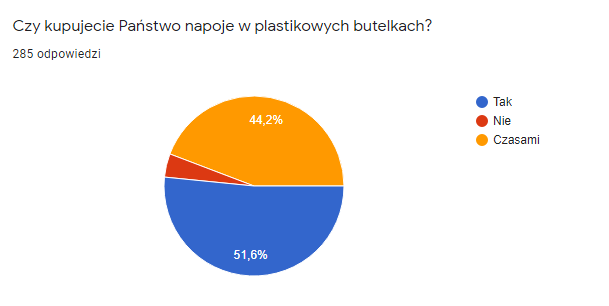 - Sposoby oszczędzania energii  wody mieszkańcy przedstawili następująco: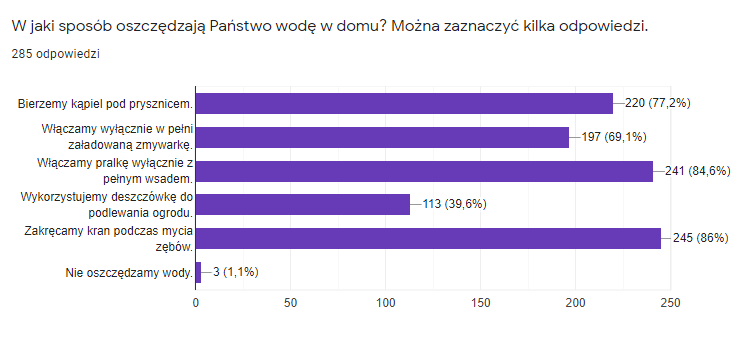 - Sposoby oszczędzania energii elektrycznej to: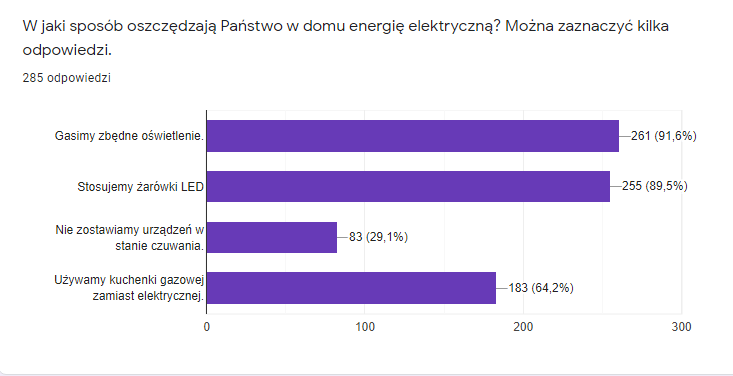 - Sposób ogrzewania domów przedstawia się następująco: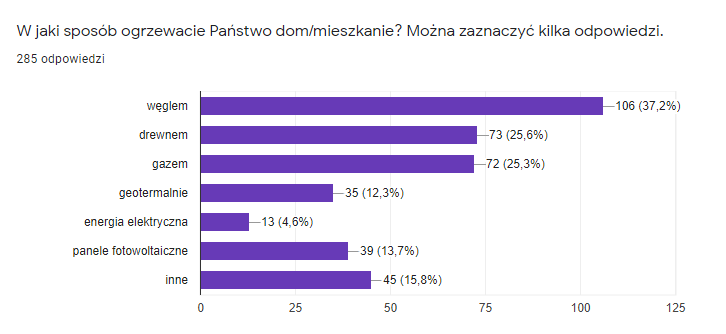 - Mieszkańcy Poddębic  drogę do pracy i szkoły pokonują: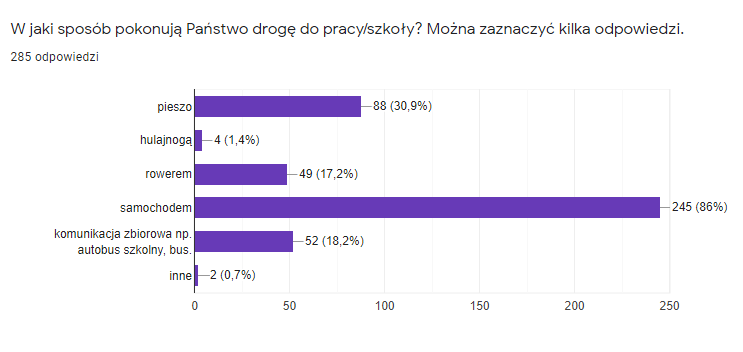 Ankieta: „Ekologia w Twoim domu” wykazała, że:Produkujemy  w rodzinie średnio 984 kg  śmieci  na rok.Większość badanych nie oddaje surowców do skupu, wyjątkiem jest złom, który bywa oddawany do punktu.Społeczeństwo nie zna lokalizacji punktu skupu surowców wtórnych w Poddębicach.W większości domów oszczędza się energię elektryczną.Drogę do szkoły lub pracy ludzie pokonują samochodami lub pieszo.W większości przypadków kąpiel odbywa się pod prysznicem.Stara odzież jest przekazywana znajomym i organizacjom charytatywnym a bardzo zniszczona jest wyrzucana.Przy kupnie detergentów kierujemy się zwykle ulubioną marką, nie zwracając uwagi na bezpieczeństwo dla środowiska. W większości domów  używa się żarówek energooszczędnych.Podczas wycieczki do oczyszczalni ścieków poznaliśmy metody oczyszczania, dowiedzieliśmy się, że moce przerobowe oczyszczalni wykorzystywane są w ok. 50%. poznaliśmy technologię produkcji nawozu wykorzystywanego na polach.zostaliśmy poinformowani o zasadach pracy PSZOK (Punktu Selektywnej Zbiórki Odpadów Komunalnych) – tylko 2 razy w tygodniu można przywieźć sprzęt i odpady wielkogabarytowe.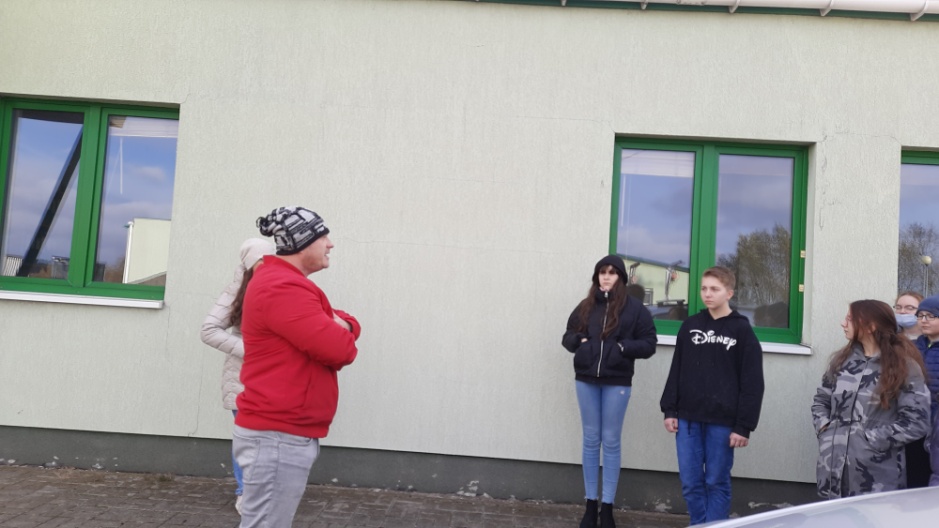 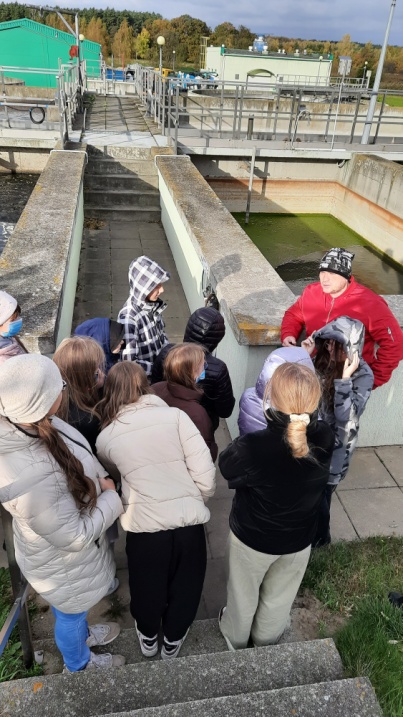 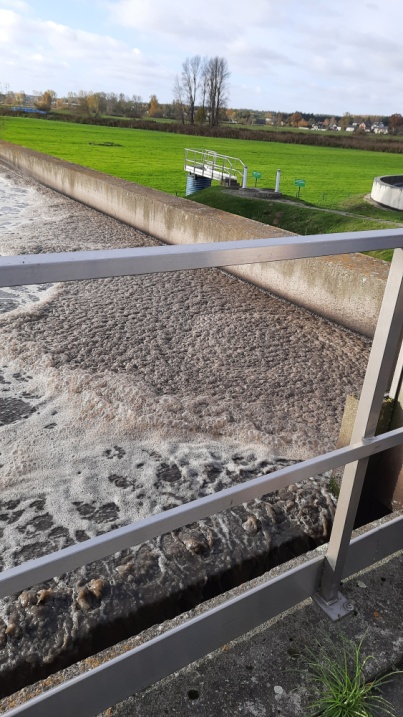 Wzięliśmy udział w spotkaniu z p. A. Karską – prezesem Geotermii Poddębice.  Zapoznaliśmy się z metodami pozyskiwania ciepła z wnętrza Ziemi i sposobów wykorzystania tej bezcennej energii w naszym mieście.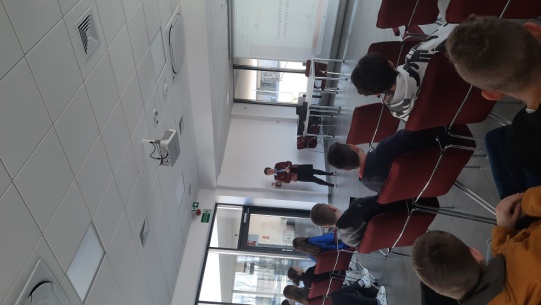 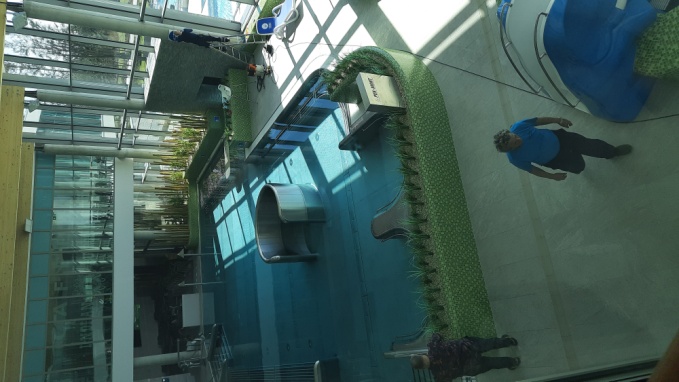 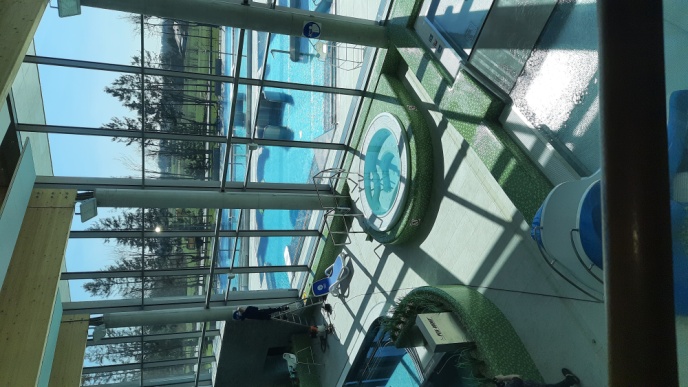 Nawiązując kontakt ze społeczeństwem Poddębic wykonaliśmy ulotki propagujące oszczędzanie wody, energii i związane ze sposobem segregacji odpadów. Foldery wrzuciliśmy do skrzynek pocztowych mieszkańców miasta.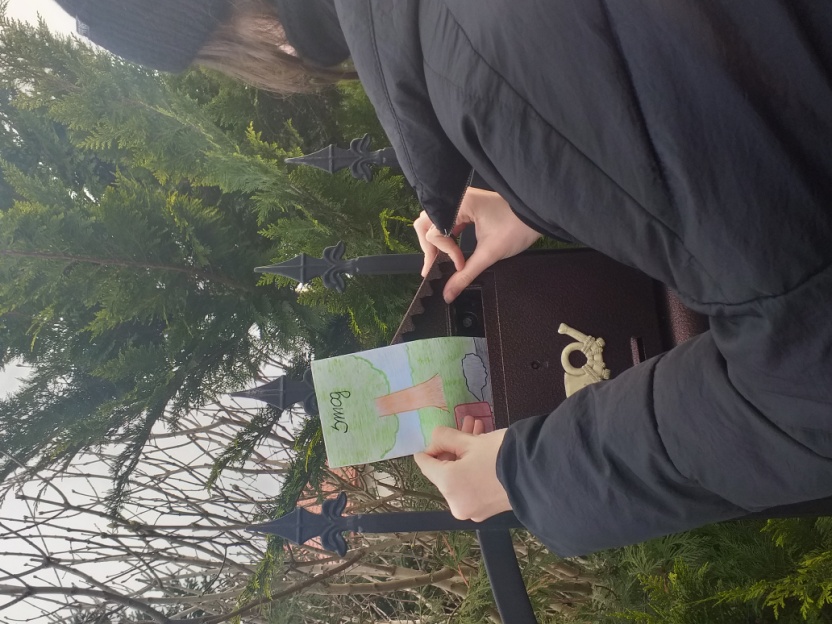 Po naszych badaniach i długich dyskusjach zdecydowaliśmy, że istnieje potrzeba edukowania nie tylko dzieci i młodzieży w zakresie  działań proekologicznych, ale też akcje informujące skierowane do całego społeczeństwa. Rekomendacje:Organizowanie spotkań o tematyce  promującej zachowania zgodne z ekologią.Zwracanie uwagi na działania sąsiadów i znajomych stanowczo przeciwstawiające się szkodliwym czynom.Organizowanie akcji zmierzających do poprawy stanu środowiska naturalnego.Prowadzenie akcji informacyjnych (we współpracy z władzami samorządowymi) o charakterze  edukacyjnym np. w kwestii segregacji odpadów, dofinansowania do alternatywnych źródeł energii, pozyskiwania funduszy na modernizację budynków i ogrzewania. 